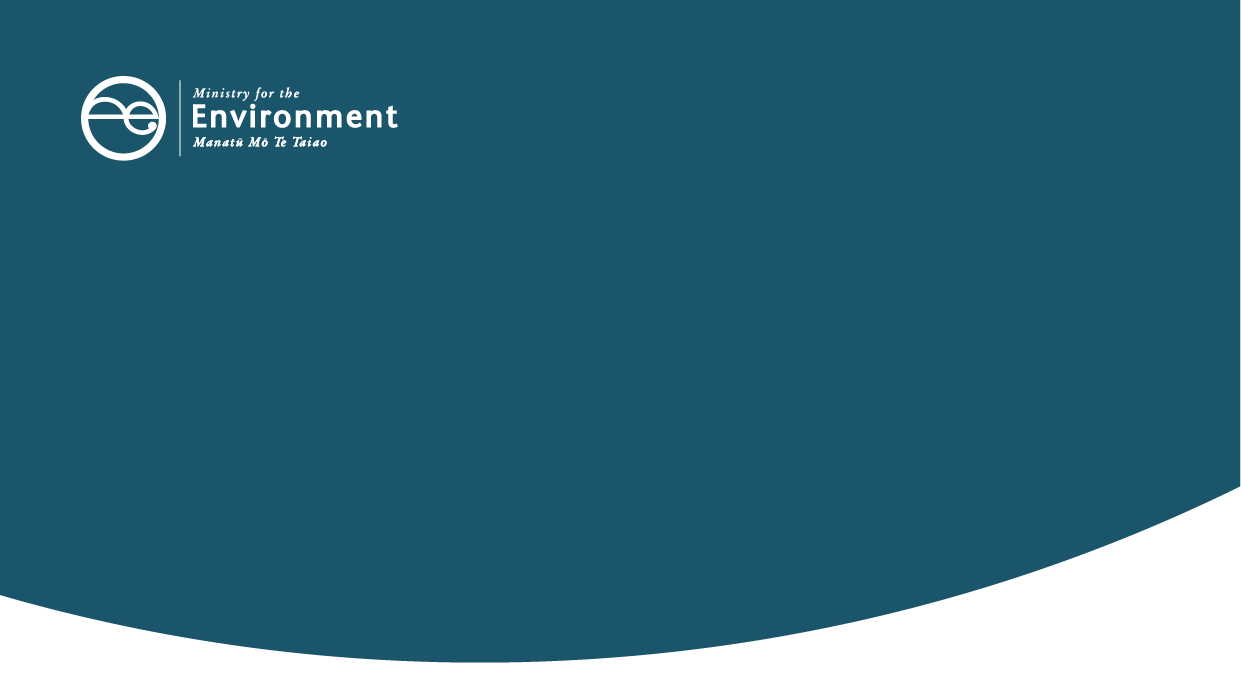 The Greenhouse Gas Inventory (the inventory) is the official annual estimate of all human-generated greenhouse gas emissions and removals in Aotearoa New Zealand. The inventory measures Aotearoa New Zealand’s progress against its obligations under the United Nations Framework Convention on Climate Change (UNFCCC) and the Paris Agreement. The inventory has been prepared in accordance with the Paris Agreement and adheres to the international methodology guidelines set out by the Intergovernmental Panel on Climate Change.The inventory is prepared by the Ministry for the Environment (MfE). The data and evidence captured in the inventory are critical to produce both credible reports and robust domestic climate change policy.The inventory is a Tier 1 statistic under Aotearoa New Zealand’s official statistics system. The inventory follows Statistics NZ’s Principles and Protocols for Producers of Tier 1 Statistics when managing and sharing inventory information under development. Generally, there is no prior access provided to stakeholders other than the Minister of Climate Change and other Ministers with relevant portfolios. However, in some instances, MfE may deem other stakeholders eligible for access to embargoed inventory information.The below table that follows is the register of all stakeholders who received embargoed information on New Zealand’s Greenhouse Gas Inventory 1990–2022 (the 2024 Inventory), which was published on 18 April 2024. This register also explains the reasons for granting early access to this information.The report and key findings were shared with appropriate individuals within MfE on a need-to-know basis.Last updated: 18 April 2024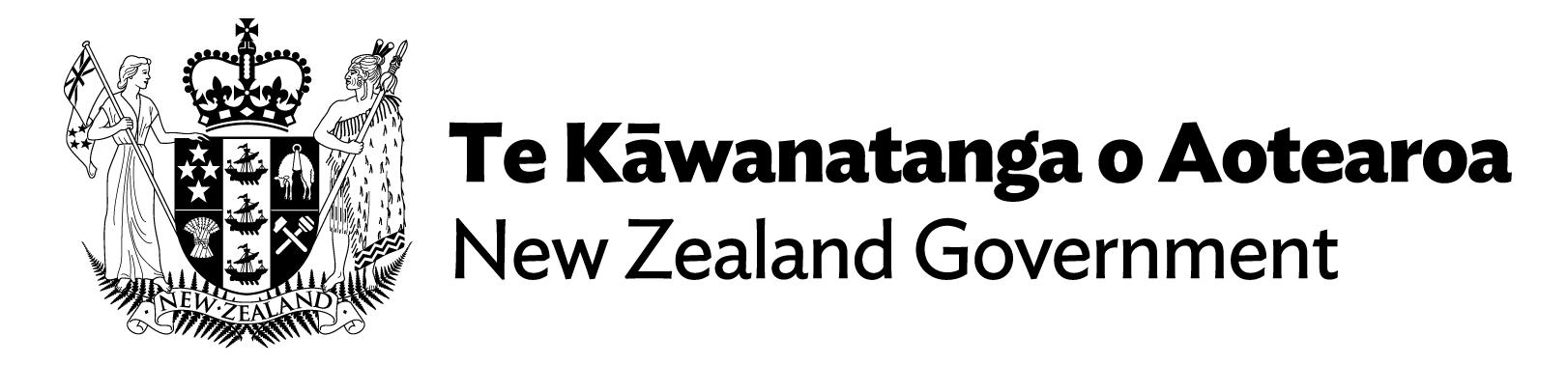 RecipientInformation providedReasons for providing the informationBruce ManleySchool of Forestry | University of CanterburyDeforestation mapping from Land Use Map 2020; the Land Use and Carbon Analysis System Destocking (2008–2020) spatial data setTo develop an improved deforestation model for use in deforestation forecasting Steve J WakelinSteven DoveyThomas PaulScion2024 Inventory land-use-change matrix for 1990 to 2022 for land converted to post-1989 planted forest; areas of tall and regenerating pre-1990 natural forest; deforestation area from tall and regenerating pre-1990 natural forest; soil carbon stock changes (and associated nitrous oxide emissions) resulting from land use change to pre-1990 natural forest and pre-1990 planted forest; wildfire emissions for pre-1990 natural forest and pre-1990 planted forestsTo develop long-term average carbon stock modelling and forest reference level projections to complete MfE contact report in time for inclusion in the first biennial transparency report under the Paris AgreementPaul Young Hugh Marshall-Tate  Rachael Young Cory Sutherland Ben Aves Nancy Golubiewski James Muwunganirwa Shirin Sharifiamina Norton Atkins Emma Richardson John Andrews Anita King Anna Hughes Vanessa Chalk Chris Holland Briana Yee Alexander Aimer-Seton Janet Humphris Stephen Walter Eva Murray Zoe Mack Matt Grant Natalie Trayling Naomi O’Connor Climate Change CommissionProvisional 2024 Inventory dataTo allow sufficient time for analysis of the 2024 Inventory and enable the Climate Change Commission to complete their annual monitoring report deadline as required under section 5ZK of the Climate Change Response Act 2002Joe Val AlipinYvonne MatthewsTim DenneTargets and Budgets team, Ministry for the EnvironmentSimon CoatesConcept ConsultingProvisional 2024 Inventory data To develop projections modelling for Tokelau and non-F-gas IPPU emissions based on the 2024 Inventory data and models, and to update baselines for modelling scenarios in time for inclusion in the second emissions reduction plan consultationZoe BurkittMartin BarryDiana HawkinsSteve ScholtzToitū EnvirocareProvisional fuel and agriculture emissions data from the 2024 Inventory to develop up-to-date emissions factors for the 2024 publication of the Ministry for the Environment’s Measuring emissions: A guide for organisations (MEG) and workbookTo enable the publication of the updated 2024 MEG in May 2024 with data aligned to the 2024 InventoryOffice of Hon. Simon Watts – Minister of Climate ChangeNew Zealand’s Greenhouse Gas Inventory 1990–2022 report, briefing note and summary supporting information (provided on 17 April 2024)Embargoed inventory information is provided up to 24 hours in advance of release to the public. The early release is due to the complexity of the information provided and the high public and media interest in the topicOffice of Rt Hon. Christopher Luxon – Prime Minister As per the Office of the Minister of Climate Change As per the Office of the Minister of Climate Change Office of Hon. Nicola Willis – Minister of Finance; Associate Minister of Climate ChangeAs per the Office of the Minister of Climate Change As per the Office of the Minister of Climate Change Office of Hon. Chris Bishop – Minister of Infrastructure, Minister Responsible for RMA Reform, Minister of HousingAs per the Office of the Minister of Climate ChangeAs per the Office of the Minister of Climate ChangeOffice of Hon. Simeon Brown – Minister for Energy, Minister of Transport, Minister of Local GovernmentAs per the Office of the Minister of Climate ChangeAs per the Office of the Minister of Climate ChangeOffice of Hon. Todd McClay – Minister of Agriculture, Minister of Forestry, Minister for TradeAs per the Office of the Minister of Climate ChangeAs per the Office of the Minister of Climate ChangeOffice of Rt Hon. Winston Peters – Minister of Foreign AffairsAs per the Office of the Minister of Climate Change As per the Office of the Minister of Climate Change Office of Hon. Penny Simmonds – Minister for the EnvironmentAs per the Office of the Minister of Climate Change As per the Office of the Minister of Climate Change Office of Hon. Shane Jones – Minister for Regional Development, Minister of ResourcesAs per the Office of the Minister of Climate Change As per the Office of the Minister of Climate Change 